Biodiesel Notesheet C. Kohn, Waterford WI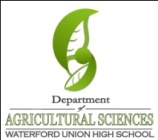 Name: 								 Hour		Date: 					Date Assignment is due:  			  Why late? 						Score: +   ✓ -
			Day of Week	Date 				If your project was late, describe why		
Directions: Use the accompanying PowerPoint (available online) to complete this sheet. This sheet will be due upon the completion of the PowerPoint in class.  These assignments are graded on a +/✓/- scale.The internal combustion engine moves a vehicle by 								

						. When the mixture of fuel and air is 			, it 

creates a 						that 			down a 				 

turning a 				and 									
What enabled the internal combustion engine to become the primary source of power for transportation?

														
Why was the internal combustion engine not feasible until 1859? 						

														
The internal combustion engine developed through 								

				 namely 									
Why were electricity and steam largely eliminated as means of transportation? 					

														
What are the two key characteristics of four stroke spark ignition engine? 

														

														
Summarize what occurs during each of the four strokes. Shorten by rewriting in your own words: 

Intake: 														

Compression: 													

Power: 														

Exhaust: 													
What is a compression ignition engine? 										

														True or false: the compression ignition engine has no spark plugs. 			  Explain: 		

														Rudolph Diesel calculated that the 					required for the diesel engine would 

also lead to 						. Diesel engines are very efficient because 		

														
Why would a greater concentration of oxygen enable a higher fuel efficiency? 					

														
Summarize the four strokes of a compression ignition engine in the spaces below.  Shorten by rewording it to fit:

														

														

														

														
Summarize the primary problem with older models of diesel engines: 						

														

														
True or false: the more completely combusted a substance, the darker the smoke. 			  

Explain: 													

														
 What is particulate matter? 											

														
How has this problem been fixed? Answer by summarizing how modern diesel engines function: 			

														

														What would be necessary in order to use diesel engines to substantially reduce US dependence on fossil fuels.  Describe three key changes or developments that would be needed: 

														

														

														
What is biodiesel? 												

														
True or false: biodiesel burns more cleanly than petroleum diesel fuel. 		
Biodiesel is both 				  and 						. 
How does the fuel economy of biodiesel compare to diesel fuel? 						

														
What is B100? 					  What is B20? 							
What is a transesterification reaction? 										

														
What is wrong with a triglyceride molecule that is changed by transesterification? 				

														
What role does a strong base (such as KOH or NaOH) play in transesterification? 					

What is a catalyst? 												

														
The transesterification will convert the 		, 			, and 			 into 

														
Draw the transesterification process below: 


The term ‘transesterification’ refers to 										

														
What is an ester? 												

														
Draw an ester here: 


During transesterification, the triple-ester (or 				) oil molecule will 			

														
How efficient is transesterification? 										

														
Summarize the four stages of transesterification below.  Shorten by rewriting in your own words: 

														

														

														

														
List the five main advantages of biodiesel below: 

														

														

														

														

														
What is different about a biodiesel molecule that enables it to combust more completely than petroleum? 

														True or false: biodiesel has far less CO2 emitted when it is combusted than petroleum. 		
If this is true, then why is biodiesel a potential option for reducing atmospheric CO2? Explain using the term “carbon neutral”:

														

														
How does the flashpoint of biodiesel make it safer than petroleum? 						

														
How can the use of biodiesel lengthen the life of an engine? Explain by describing lubricity: 			

														

														
What is a cetane rating? 											

														
True or false: while B100 has a higher cetane rating than petroleum diesel, B20 is lower. 		 Explain: 

														
What is the biggest disadvantage of biodiesel? 									

														
How could the use of biodiesel actually potentially increase CO2 emissions? 					

														
In what three ways can biodiesel impair engine performance? 

														

														

														
What are four reasons for using biodiesel despite its drawbacks? 

														

														

														

														
Summarize the discovery at Michigan State University that could significantly increase the capacity for biodiesel production: 

														

														
Summarize the discovery at the University of Wisconsin - Madison that could significantly increase the capacity for biodiesel production: 

														

														
How might the successful cultivation of algae change the potential for biodiesel production? 			

														

														
Unit Wrap-up C. Kohn, Agricultural Sciences - Waterford WI 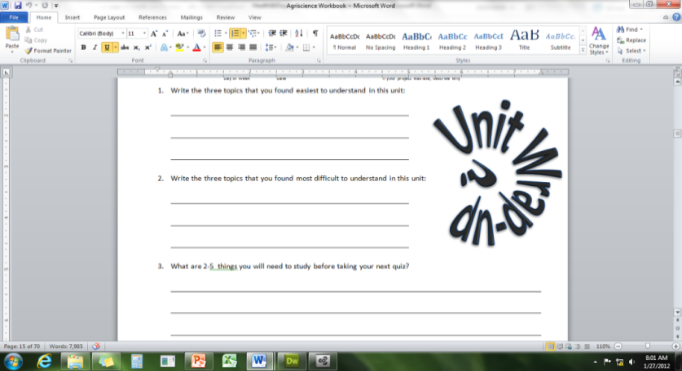 This page is designed to help raise your grade while enabling you to develop skills you will need for after high 
school. You will need to complete every question and blank in order to receive full credit for your notes. Note: if you cannot come up with a strategy to remember a difficult concept on your own, see your instructor for help. What is a topic or concept from this unit that you found to be more challenging? Write or describe below:

														

In the space below, create a mnemonic, rhyme, analogy, or other strategy to help you remember this particular concept: 

														
What is a 2nd topic or concept from this unit that you found to be more challenging? Write or describe below:

														

In the space below, create a mnemonic, rhyme, analogy, or other strategy to help you remember this particular concept: 

														
What is a 3rd topic or concept from this unit that you found to be more challenging? Write or describe below:

														

In the space below, create a mnemonic, rhyme, analogy, or other strategy to help you remember this particular concept: 

														
Circle the most appropriate response. You will only be graded on whether or not you completed this section. 
Circle one: I used my notes outside of class to prepare for the quiz.  		Definitely  –  Yes  –  Sort of  -  NoCircle one: I took extra notes in the margins for very difficult concepts.  	Definitely  –  Yes  –  Sort of  -  NoCircle one: I created a personal strategy for at least three difficult items.  	Definitely  –  Yes  –  Sort of  -  NoCircle one: I was very involved and actively studying during the quiz review.  	Definitely  –  Yes  –  Sort of  -  NoCircle one: I think I will be satisfied with the quiz grade I received this week.  	Definitely  –  Yes  –  Sort of  -  NoCircle one: I might need to meet with the instructor outside of class.  	Definitely  –  Yes  –  Sort of  -  No